PRIMA ISCRIZIONE      □                          RICONFERMA      □Il/a  sottoscritto/a ----------------------------------------------------------------------------------  □ padre    □ madre   □ tutoredell’alunno/a         ----------------------------------------------------------------------------------                     □ M          □ FCHIEDE l’iscrizione dello/a stesso/a  alla scuola dell’Infanzia  -----------------------------------------------------------------------o in alternativa  1.------------------------------------ 2. -----------------------------------  3. -------------------------------------□ avvalendosi dell’anticipo (per i nati fra il 01.01.2022 e il 30.04.2022), subordinatamente alla disponibilità dei posti, alla precedenza dei nati che compiono tre anni entro il 31.12.2021. Inizio della frequenza nel  mese di settembre 2022. Orario dal mese di settembre al mese di dicembre 2022: dalle ore 8.00 alle ore 13.30 con mensa, dal mese di gennaio 2023  orario completo fino alle ore 16,00. A tal fine dichiara, in base alle norme sullo snellimento dell’attività amministrativa e consapevole della responsabilità cui va incontro in caso di dichiarazione non corrispondente al vero che, l’alunno/a ---------------------------------------------------------------------------------      C.F. ------------------------------------------------------                                                                                                                                       		                            (Cognome e nome)                                                                                                                                         (Codice Fiscale) è nato/a  a  -----------------------------------------------------------------------     il ------------------------------------------------------è cittadino 	□ italiano    			      □ altro (indicare quale)   ----------------------------------------------------è residente a  --------------------------------------------- Via /Piazza -------------------------------------------------------------------telefono: casa -------------------------- cell. Madre --------------------------------- cell. Padre -------------------------------------e-mail padre: ------------------------------------------------ - e-mail madre:-----------------------------------------------------------altri eventuali recapiti : lavoro  ---------------------------------------- nonni --------------------------------------------------------DATI ANAGRAFICI DEI GENITORI (Legge127 del 1997, d.P.R. 445 del 2000) da sottoscrivere al momento della presentazione della domanda alla scuola* Alla luce delle disposizioni del codice civile in materia di filiazione, la richiesta di iscrizione, rientrando nella responsabilità genitoriale, deve essere sempre condivisa dai genitori. Qualora la domanda sia firmata da un solo genitore, si intende che la scelta dell’istituzione scolastica sia stata condivisa.Il sottoscritto, presa visione dell’informativa resa dalla scuola ai sensi dell’articolo 13  del Regolamento (UE) 2016/679 del Parlamento europeo e del Consiglio del 27 aprile 2016 relativo alla protezione delle persone fisiche con riguardo al trattamento dei dati personali, nonché alla libera circolazione di tali dati, dichiara di essere consapevole che la scuola presso la quale il bambino risulta iscritto può utilizzare i dati contenuti nella presente autocertificazione esclusivamente nell’ambito e per i fini istituzionali propri della Pubblica Amministrazione (decreto legislativo 30.6.2003, n. 196 e successive modificazioni, Regolamento (UE) 2016/679).Data; ____________     Firma di autocertificazione* ____________________________________________________Pag. 1INFORMAZIONI SULL’ALUNNOAlunno con disabilità                                     	   	        		 SI   □                                                 NO □Alunno con DSA							 SI   □                                                 NO □Ai sensi della legge 104/92 e della legge 170/2010, in caso di alunno, rispettivamente, con disabilità o disturbi specifici di apprendimento (DSA) la domanda andrà perfezionata presso la segreteria scolastica consegnando copia della certificazione entro 10 giorni dalla chiusura delle iscrizioni.Alunno con allergie/intolleranze alimentari certificate 			 SI   □                                                 NO □Per gli alunni stranieri nati all’estero, indicare la data di arrivo in Italia   ….………………………………………………………Il minore è  stato sottoposto alle vaccinazioni obbligatorie previste dalla Legge 119/2017    SI   □          NO   □        ULTERIORI INFORMAZIONI necessarie per stabilire l’ordine di priorità nell’accoglimento delle domande:Residenza dei nonni nel territorio della scuola              SI   □                                        NO   □       Cognome e Nome dei nonni ___________________________________________________________       Residenza dei nonni _________________________________________________________________Genitore che lavora nel territorio della scuola               SI   □                                        NO   □Sede di lavoro del genitore ___________________________________________________________Altri figli iscritti a scuole dipendenti dall’Istituto Comprensivo Perugia 1 “F.Morlacchi” :a)  ----------------------------------------------------         classe -----------------  scuola  --------------------------------------------------                        (cognome e nome)                b) ----------------------------------------------------         classe -----------------  scuola  --------------------------------------------------                        (cognome e nome)  Ha frequentato l’asilo nido ?           SI   □              NO   □  se si quale-------------------------------------------------------------SERVIZIO MENSA  A CURA DEL COMUNE DI PERUGIA L’attivazione del servizio di refezione scolastica  potrà essere effettuata attraverso la procedura collegandosi al sito istituzionale del Comune di Perugia, SERVIZI ON LINE - SERVIZI PER I CITTADINi- SERVIZI EDUCATIVI E SCOLASTICI ISCRIZIONI ON LINE. Si prega contattare direttamente l’ufficio mensa del Comune di Perugia – Piazza Cecilia Coppoli, 3 Nuova Monteluce – Tel. 075.577431 -5772249 per eventuali informazioni relative alle tariffe agevolate, attestazione ISEE e dieta speciale per motivi sanitario – patologici o etico religiose.Il /la  sottoscritto/a, inoltre, sulla base  del piano triennale dell’offerta formativa della scuola e delle risorse disponibili,  consapevole dei vincoli organizzativi esistenti che non permettono l’accettazione piena di tutte le richieste e dei criteri fissati dal Consiglio d’Istituto, chiede che il proprio/a figlio/a , possa, in ordine preferenziale,  essere assegnato a classi con l’organizzazione/caratteristica di seguito indicato,  esprime le seguenti preferenze :L’orario della prima settimana di scuola per tutti gli alunni  è dalle ore 8.00 alle ore 14,00 con mensa, ad eccezione degli anticipatari che  usciranno alle ore 13,30 con mensa. (Legge127 del 1997, d.P.R. 445 del 2000) da sottoscrivere al momento della presentazione della domanda alla scuola* Alla luce delle disposizioni del codice civile in materia di filiazione, la richiesta di iscrizione, rientrando nella responsabilità genitoriale, deve essere sempre condivisa dai genitori. Qualora la domanda sia firmata da un solo genitore, si intende che la scelta dell’istituzione scolastica sia stata condivisa.Il sottoscritto, presa visione dell’informativa resa dalla scuola ai sensi dell’articolo 13  del Regolamento (UE) 2016/679 del Parlamento europeo e del Consiglio del 27 aprile 2016 relativo alla protezione delle persone fisiche con riguardo al trattamento dei dati personali, nonché alla libera circolazione di tali dati, dichiara di essere consapevole che la scuola presso la quale il bambino risulta iscritto può utilizzare i dati contenuti nella presente autocertificazione esclusivamente nell’ambito e per i fini istituzionali propri della Pubblica Amministrazione (decreto legislativo 30.6.2003, n. 196 e successive modificazioni, Regolamento (UE) 2016/679).Data; ____________     Firma di autocertificazione* ____________________________________________________Pag. 2NON È’ CONSENTITO PRESENTARE DOMANDA DI ISCRIZIONE  IN PIÙ SCUOLE DELL’INFANZIAMODULO PER L’ESERCIZIO DEL DIRITTO DI SCEGLIERE SE AVVALERSI O NON AVVALERSI DELL’INSEGNAMENTO DELLA RELIGIONE CATTOLICA A.S. 2022/2023SCUOLA  INFANZIA  …………………………………………………………….Premesso che lo Stato assicura l’insegnamento della religione cattolica nelle scuole di ogni ordine e grado in conformità all’Accordo che apporta modifiche al Concordato  Lateranense (art.9.2), il presente modulo costituisce richiesta dell’autorità scolastica in ordine all’esercizio del diritto di scegliere se avvalersi o non avvalersi dell’insegnamento della religione  cattolica. La scelta operata all’atto dell’iscrizione ha effetto per l’intero anno scolastico cui si riferisce e per i successivi anni di corso  in cui sia prevista l’iscrizione d’ufficio, compresi quindi gli istituti comprensivi, fermo restando, anche nelle modalità di applicazione, il diritto di scegliere ogni anno se avvalersi o non avvalersi dell’insegnamento della Religione Cattolica.Nel periodo maggio /giugno 2022 si effettuerà la scelta della modalità attuativa di tale scelta.Il/la sottoscritto/a _____________________________________ genitore dell’alunno/a __________________________________Chiede che il proprio figlio possa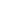 avvalersi dell’insegnamento della Religione Cattolica                        non avvalersi dell’insegnamento della Religione Cattolica            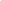 Scuola Art.9.2. dell’Accordo, con protocollo addizionale, tra la Repubblica Italiana e la Santa Sede firmato il 18 febbraio 1984, ratificato con la legge 25 marzo 1985, n.121, che apporta modificazioni al Concordato Lateranense dell’11 febbraio 1929: “La Repubblica Italiana, riconoscendo il valore della cultura religiosa e tenendo conto che i principi del cattolicesimo fanno parte del patrimonio storico del popolo italiano, continuerà ad assicurare, nel quadro delle finalità della scuola, l’insegnamento della religione cattolica nelle scuole pubbliche non universitarie di ogni ordine e grado. Nel rispetto della libertà di coscienza e della responsabilità educativa dei genitori, è garantito a ciascuno il diritto di scegliere se avvalersi o non avvalersi di detto insegnamento. All’atto dell’iscrizione gli studenti o i loro genitori eserciteranno tale diritto, su richiesta dell’autorità scolastica, senza che la loro scelta possa dar luogo ad alcuna forma di discriminazione.								Firma ______________________________________(Legge127 del 1997, d.P.R. 445 del 2000) da sottoscrivere al momento della presentazione della domanda alla scuola* Alla luce delle disposizioni del codice civile in materia di filiazione, la richiesta di iscrizione, rientrando nella responsabilità genitoriale, deve essere sempre condivisa dai genitori. Qualora la domanda sia firmata da un solo genitore, si intende che la scelta dell’istituzione scolastica sia stata condivisa. Il sottoscritto, presa visione dell’informativa resa dalla scuola ai sensi dell’articolo 13  del Regolamento (UE) 2016/679 del Parlamento europeo e del Consiglio del 27 aprile 2016 relativo alla protezione delle persone fisiche con riguardo al trattamento dei dati personali, nonché alla libera circolazione di tali dati, dichiara di essere consapevole che la scuola presso la quale il bambino risulta iscritto può utilizzare i dati contenuti nella presente autocertificazione esclusivamente nell’ambito e per i fini istituzionali propri della Pubblica Amministrazione (decreto legislativo 30.6.2003, n. 196 e successive modificazioni, Regolamento (UE) 2016/679).                                                            Il sottoscritto dichiara di avere effettuato la scelta dell’ iscrizione in osservanza delle disposizioni sulla responsabilità genitoriale di cui agli artt. 316, 337 ter e 337 quater del codice civile che richiedono il consenso di entrambi i genitori. Data; ____________     Firma di autocertificazione* ____________________________________________________                                                     Pag. 3Le domande di iscrizione degli alunni sono accolte entro il limite massimo dei posti complessivamente disponibili, sulla base dei seguenti  criteri stabiliti dal Consiglio di Istituto secondo il seguente ordine di priorità: Aver frequentato nell’a.s. 2020/2021 la scuola richiesta (conferme).Bambini diversamente abili (nei limiti di accoglienza all’interno di una stessa classe prevista dalla normativa)  nati entro dicembre dell’anno di riferimento e domiciliati nel territorio della scuola (la sede richiesta deve risultare più vicina al domicilio anche rispetto a sedi appartenenti ad altri istituti).Bambini con fratelli o sorelle già frequentanti le scuole dell’Istituto Comprensivo,  situate nello stesso quartiere/località  (*) della sede richiesta (con frequenza ancora in corso nell’anno di frequenza del figlio per cui si richiede ).Bambini domiciliati nel territorio circostante  ( la sede richiesta deve risultare quella più vicina al domicilio e dentro il Comune di Perugia) nati entro dicembre dell’anno di riferimento .Bambini   con nonni  domiciliati nel territorio circostante e / o con genitori che lavorano nel territorio circostante (non cumulabile).Bambini provenienti dai nidi del territorio circostante (la sede richiesta deve risultare quella più vicina rispetto al domicilio del nido di provenienza) nati entro dicembre dell’anno di riferimento .A parità di condizioni verrà presa in considerazione la maggiore età anagrafica ( 4 – 5 anni) e in ultima istanza si procederà ad un sorteggio pubblico. I bambini anticipatari saranno ammessi,  entro il limite massimo dei posti disponibili, con frequenza dal mese di Settembre 2022 e dovranno avere autonomia sfinterica, applicando gli stessi criteri di accoglimento dei bambini in età regolare;                Si precisa che potranno essere accolte iscrizioni fuori dei suddetti criteri in caso di formali segnalazioni da parte di                servizi sociali o organi giudiziari, valutate dal Dirigente Scolastico.N.B : CRITERI DI ATTRIBUZIONE PUNTEGGIO Ai punti 1.2.3.7.8. non viene attribuito punteggio in quanto sono già condizione di accoglimento. Ai punti 4.5.6. sarà attribuito un punteggio con la  rispettiva modalità:         Punto 4 : punteggio massimo determinato dal numero dei bambini rientranti nel suddetto criterio,  attribuito a chi                          ha il domicilio più vicino alla sede, a scalare attribuiti gli altri punti fino al minimo di 1 in base  alla                         distanza. Si precisa che ogni punto vale 1.         Punto 5 : punteggio massimo determinato dal numero dei bambini rientranti nel suddetto criterio,  attribuito a chi                          ha il domicilio più vicino alla sede, a scalare attribuiti gli altri punti fino al minimo di 1 in base  alla                            distanza. Si precisa che ogni punto vale 0,50.        Punto 6 : viene attribuito un  punteggio di 0,25 ai bambini frequentanti il nido più vicino.All’interno dell’Istituto si terrà conto, per l’assegnazione della sede, dei tre poli indicati nella seguente tabella:SCUOLA INFANZIA            Si confermano i punti 1-2-3-4- 6-7-8.            Al punto 5 viene fatta una precisazione ( Bambini con nonni domiciliati nel territorio circostante e/o con i genitori che lavorano nel territorio                                   circostante -non vanno cumulati -).In relazione al punto n.2 la Dirigente specifica che, qualora sia presente un bambino diversamente abile, la             classe da 29 elementi deve scendere a 25; se ci fossero due bambini certificati sarà il Collegio Docenti a valutare, in base alle certificazioni, la             gravità e decidere di abbassare i numeri da 25 fino a 20, altrimenti le classi possono rimanere a quota 25.(Legge127 del 1997, d.P.R. 445 del 2000) da sottoscrivere al momento della presentazione della domanda alla scuola* Alla luce delle disposizioni del codice civile in materia di filiazione, la richiesta di iscrizione, rientrando nella responsabilità genitoriale, deve essere sempre condivisa dai genitori. Qualora la domanda sia firmata da un solo genitore, si intende che la scelta dell’istituzione scolastica sia stata condivisa. Il sottoscritto, presa visione dell’informativa resa dalla scuola ai sensi dell’articolo 13  del Regolamento (UE) 2016/679 del Parlamento europeo e del Consiglio del 27 aprile 2016 relativo alla protezione delle persone fisiche con riguardo al trattamento dei dati personali, nonché alla libera circolazione di tali dati, dichiara di essere consapevole che la scuola presso la quale il bambino risulta iscritto può utilizzare i dati contenuti nella presente autocertificazione esclusivamente nell’ambito e per i fini istituzionali propri della Pubblica Amministrazione (decreto legislativo 30.6.2003, n. 196 e successive modificazioni, Regolamento (UE) 2016/679).                Data; ____________     Firma di autocertificazione* ____________________________________________________Pag. 4DOMANDA  ISCRIZIONE  SCUOLA DELL’INFANZIA 			A.S. 2022/2023COGNOME E NOME LUOGO DI NASCITA DATA DI NASCITA COD.FISCALEINDIRIZZO E COMUNE DI RESIDENZAPADREMADRETurno antimeridiano senza refezione   (20 ore) Dal lunedì al venerdi   8,00 – 12,00                           □Turno normale con  refezione                (40 ore) Dal lunedì al venerdi   8,00 – 16,00                           □Autorizzo ad eventuali pubblicazioni ed esposizioni di foto – filmati riguardanti il proprio figlio ad esclusivo uso didatticoSI □                                     NO □  Firma ____________________________________________Si consegna, inoltre, al momento dell’iscrizione,  ai genitori degli alunni iscritti per la prima volta alla scuola              dell’infanzia la seguente documentazione :1. Patto di Corresponsabilità scuola – famigliaNote della Famiglia (Inserire le proprie richieste da fare alla scuola)______________________________________________________________________________________________________________________________________________________________________________________________________________________________________________________CRITERI DI PRECEDENZA DELIBERATI DAL CONSIGLIO ISTITUTO  IN CASO DI ECCEDENZA DI DOMANDE RISPETTO AI POSTI DISPONIBILI    - SCUOLA DELL’INFANZIA  - ANNO SCOLASTICO 2022/2023SEDI SCOLASTICHE DELL’ISTITUTO COMPRENSIVO PERUGIA 1  “F.MORLACCHI” TERRITORIALMENTE VICINORIESEDI SCOLASTICHE DELL’ISTITUTO COMPRENSIVO PERUGIA 1  “F.MORLACCHI” TERRITORIALMENTE VICINORIESEDI SCOLASTICHE DELL’ISTITUTO COMPRENSIVO PERUGIA 1  “F.MORLACCHI” TERRITORIALMENTE VICINORIEPOLO N.1POLO N.2POLO N.3 Infanzia Alfabetagamma : Primaria Masih -Montegrillo e Primaria Rodari – San MarcoInfanzia Agazzi  : Primaria Valentini Infanzia Petri - Colle Umberto e Infanzia Lo Scoiattolo Rosso - Cenerente: Primaria Sabatini - Colle Umberto e Primaria Trancanelli - Cenerente Secondaria 1° grado di Montegrillo : Primaria Masih Montegrillo + Primaria Rodari – San MarcoScuola Secondaria 1° Grado di Elce : Primaria “Valentini” + Primaria  Trancanelli - Cenerente  + Primaria RodariSecondaria 1° grado Colle Umberto: Primaria Colle Umberto +  primaria Trancanelli - Cenerente 